 Título en español en esta letra y tamaño  Título en inglés en esta letra y tamañoNombre Nombre Apellido Apellido, Nombre  Nombre Apellido ApellidoArtículo recibido en mes XX de año; artículo aceptado en mes XX de añoEste artículo puede compartirse bajo la Licencia Creative Commons Atribución-NoComercial-CompartirIgual 4.0 Internacional y se referencia usando el siguiente formato: Apellido, A. A., Apellido, B. B. & Apellido, C. C. (año). Título del artículo. I+D Revista de Investigaciones, vol. (núm.), pp-pp. DOI:_____________________________________________________________________________________ResumenLos artículos enviados a revisión pueden ser de varias tipologías: (1) artículos que contengan exclusivamente el diseño de una determinada lúdica, (2) artículos que incluyan el diseño de la lúdica y la documentación de los resultados de ejercicios de validación de la misma con un grupo piloto.  Estas validaciones pueden ser de utilidad / usabilidad / preferencia / percepción de los usuarios del grupo piloto, entre otros… (3) Lúdicas consolidadas para las cuales los investigadores hayan realizado un número de réplicas y a partir de ellas hayan tomado datos que permitan hacer inferencias estadísticas sobre aspectos como: utilidad, preferencia para el uso, engament, motivación, rendimiento de los estudiantes, u otros aspectos que el investigador considere.Cualquiera que sea el caso, en el resumen incluya información concisa, sobre los antecedentes que llevaron al estudio, el problema y su objetivo, la pregunta de investigación, el método que se siguió, la muestra utilizada (si son artículos del tipo (2) o (3), los instrumentos o dispositivos, el procedimiento, los resultados y las conclusiones. Escriba lo imprescindible para contextualizar al lector y solo los estadísticos y sus valores obtenidos más necesarios.Si es artículo del tipo (1) incluya información concisa sobre: cual es la teoría /s que dan soporte al diseño de la lúdica y los principios en los que se basa. Señale los fenómenos que la teoría o modelo explican y sus vínculos con los resultados del diseño de la lúdica.Se sugiere una extensión máxima de 150 palabras en el resumen.Palabras clave: xxxx, xxxx, xxxx, xxxx (5 máximo) (tesauro de la Unesco). ______________________________________________________________________________________________AbstractUtilice un  servicio de traducción científica: http://www.exactasciencetranslation.com/servicios-academicosKeywords: xxxx, xxxx, xxxx, xxxx (a maximun of 5).______________________________________________________________________________________________IntroducciónSeñale el contexto donde surge la lúdica, ¿por qué es importante, qué área de conocimiento comprende? cómo se relaciona con lúdicas anteriores, en qué difiere o qué aporta esta lúdica con respecto a otras previas. Cuáles son las hipótesis, variables y objetivos general y específicos que usted como investigador se plantea con el diseño, Validación y réplicas sistemáticas de esta lúdica y cómo se vincula esto con la teoría, las hipótesis y la metodología. Describa cómo se relacionan entre sí las hipótesis que usted se planteó y el diseño de la lúdica en sí misma, además, cuáles son las implicaciones teóricas y prácticas de su ejercicio de investigación con esta lúdica.Marco referencialEste aparte contiene el área temática de estudio donde se sucede la lúdica.  Se incluyen los aspectos teóricos estructurales de la actividad propuesta. El autor pone al lector en contexto sobre la temática a la que hace referencia el manuscrito y le proporciona el soporte teórico y los elementos necesarios para entender su investigación. Tenga en cuenta los siguientes aspectos:CitasUtilice formato APA para citas y referencias.Si las citas tienen menos de 40 palabras incorpórelas en el texto “entre comillas”. Si la cita comprende 40 o más palabras, despliéguelas en un bloque independiente del texto y omita las comillas. Comience el bloque de citas en un nuevo renglón y aplique en el margen izquierdo una sangría de 1,25 cm. Al final del bloque de citas, cite la fuente de consulta.Obtenga los permisos para citar material superior a 800 palabras de un mismo autor en todo el cuerpo del texto.Elementos básicos del manuscrito y redacciónUtilice letra Times New Roman 10 puntos en el texto, y Times New Roman 8 puntos para las notas del pie de figuras y tablas. Utilice interlineado de 1. Use palabras para los números menores que 10 en la redacción de texto y evite el inicio de una oración con un estadístico o número.  Utilice siempre oraciones cortas, claras y precisas en un lenguaje estándar sin palabras o expresiones coloquiales, a menos que el estudio reportado así lo implique.MetodologíaHace referencia al conjunto de procedimientos o métodos utilizados para alcanzar los objetivos que rigen la investigación presentada. En el caso de que el artículo trate sobre el diseño de una actividad lúdica, debe describir detalladamente los pasos del diseño, de acuerdo a la fundamentación teórica expresada con anterioridad.Si el artículo es de tipo (2) o (3), incluya en la metodología la descripción detallada de cómo se diseñaron los procedimientos de validación, cómo se recolectaron los datos, y cómo se procesaron.En función del tipo de ejercicio lúdico que usted está presentando, la metodología puede incluir:Tipo de estudioIndique si su estudio es de tipo experimental o no experimental y de qué categoría: explicativo, correlacional, descriptivo; si es un experimento o semiexperimento y de qué tipo. Si es longitudinal o transversal, si es experimental o no experimental indicando el por qué.  Enuncie las variables estudiadas. ParticipantesIndique el diseño muestral que utilizó para seleccionar los participantes de su estudio, el tamaño, precisión y las características sociodemográficas de la muestra, así como otras propiedades o atributos de esta que sean relevantes para su investigación. Mencione criterios de inclusión y exclusión.  Se sugiere incluir características como género, procedencia, nivel educativo, en el caso de que sean artículos tipo (2) o (3).Describa contextos y ubicaciones donde se recolectaron los datos y los aspectos éticos relacionados con la aprobación para sus procedimientos.Materiales e instrumentosRelacione los materiales utilizados en las lúdicas y los instrumentos empleados para recolectar datos (para los atículos que lo hayan considerado), tales como cuestionarios, tests, pruebas estandarizadas, entre otros. Si el instrumento fue una encuesta, el autor puede señalar, por ejemplo: “Se evaluaron las dimensiones de XXX, YYYY, NNNN y ZZZZ de los estudiantes incluidos en la muestra mediante un instrumento compuesto por x preguntas…”.  Si la técnica fue Observación natural, se podría escribir: “Mediante la observación directa a un grupo de xx estudiantes, en xx momentos del tiempo……, se anotó que …XXXXXXXXXXXX”. Incluya fotografías, dibujos, esquemas, etcétera, para mostrar sus materiales o aparatos, en blanco y negro o matices de gris, tal como se muestra en el ejemplo.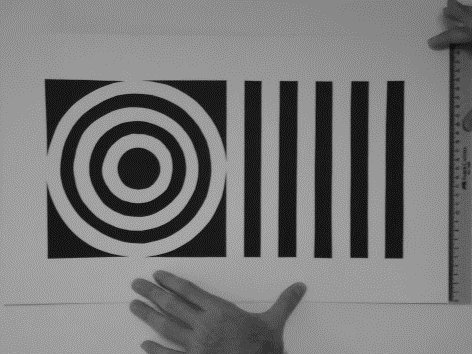 Figura 1. Esquema de un patrón visual complejo. Fuente: Tomado de Alvarez, Chang, & Amado, (2006). ResultadosMencione todos los resultados relevantes de acuerdo con el tipo de estudio y el objetivo de la investigación. No oculte resultados incómodos por omisión. Mencione las fechas en que recogió la información. Presente de manera concisa y completa los resultados aportando datos estadísticos, o de cualquier tipo que sean necesarios para dar claridad sobre su hallazgo. Al reportar los resultados de las pruebas estadísticas, incluya información suficiente pero resumida. Preferiblemente, utilice tablas para la visualización de la información relativa a sus resultados; redacte con el nombre de la tabla, por ejemplo: “… como se muestra en la Tabla 5, los índices de ajuste CFI,TLI e IFI estuvieron…”. Por favor, use las normas APA para la elaboración de tablas. Elabórelas en blanco y negro, tal como se muestra en el ejemplo. Tabla 9 Coeficientes de correlación factoriales y globales entre la escala validada y de referenciaNota: *p<0.05. La abreviatura e.u., se refiere a “educación universitaria”. Fuente: Reimpresa de Alvarez y Texas (2012).Conclusiones/ComentariosEn esta sección se evalúan e interpretan los resultados, sus implicaciones.  Enfatice en las consecuencias teóricas o prácticas de sus resultados. Use las similitudes y diferencias entre su trabajo y otros trabajos previos para contextualizar, confirmar y aclarar sus conclusiones. No se limite a reformular y repetir argumentos que alguien ya presentó. Cada nueva afirmación debe contribuir con su interpretación y a la comprensión que el lector tenga del problema.Exponga las barreras en la implementación o en la manipulación, si hubo diferencias entre lo planeado y lo ejecutado en ellas.Indique las limitaciones de la investigación realizada, dé explicaciones y sugiera alternativas. Explique la aplicabilidad a otras circunstancias o situaciones de lo encontrado y exprese el error de inferencia para estas generalizaciones.Comente las características que hacen de las manipulaciones realizadas alternativas posibles a ser probadas en otros escenarios. Muestre cómo se midieron los resultados, y cómo quedó planteado el estudio en relación con otras mediciones que pudieron haberse hecho.Sin extenderse, muestre la importancia de los hallazgos obtenidos en relación con su hipótesis y objetivo del estudio. Expréselo de forma concisa y breve. Indique qué aspectos siguen sin resolverse o cuáles surgen a causa de lo descubierto.AgradecimientosSi las hubiese, indique fuentes de financiación, o instituciones que hayan contribuido a la realización de su trabajo de manera formal.ReferenciasEl documento usará la referenciación APA (American Psychological Association) de acuerdo a la sexta edición, las cuales están disponibles en la web: http://www.apa.org/ Se considerará un número mínimo de 15 referencias, que deberán estar ordenadas alfabéticamente.  Alvarez, L., Chang, B. & Amado, J. (2006). reconocimiento de patrones visuales en neonatos. Genetics and Development, 5, 219-222. Alvarez, L. & Texas, A. (2012). Actitudes hacia la educación universitaria de pregrado. Revista Internacional de Educación Superior, 32, 259-260.Factores de la Escala de Actitudes hacia la educación universitaria (Furnham & McManus, 2004)Escala validadaEscala validadaEscala validadaEscala validadaEscala validadaEscala validadaEscala validadaFactores de la Escala de Actitudes hacia la educación universitaria (Furnham & McManus, 2004)IIIIIIIVVVIVIIHabilidades extraacadémicas0,760,830,860,730,870,780,73Influencia de la familia y los amigos en la e.u0,260,140,240,100,140,190,16Reputación de las universidades0,180,210,240,180,280,150,18Validez y costos pregrados0,170,110,140,210,220,290,16Exámenes y exigencias según universidades0,240,230,130,290,190,170,17Correlación Pearson (r)  de las  dos escalas0,75*0,75*0,75*0,75*0,75*0,75*0,75*